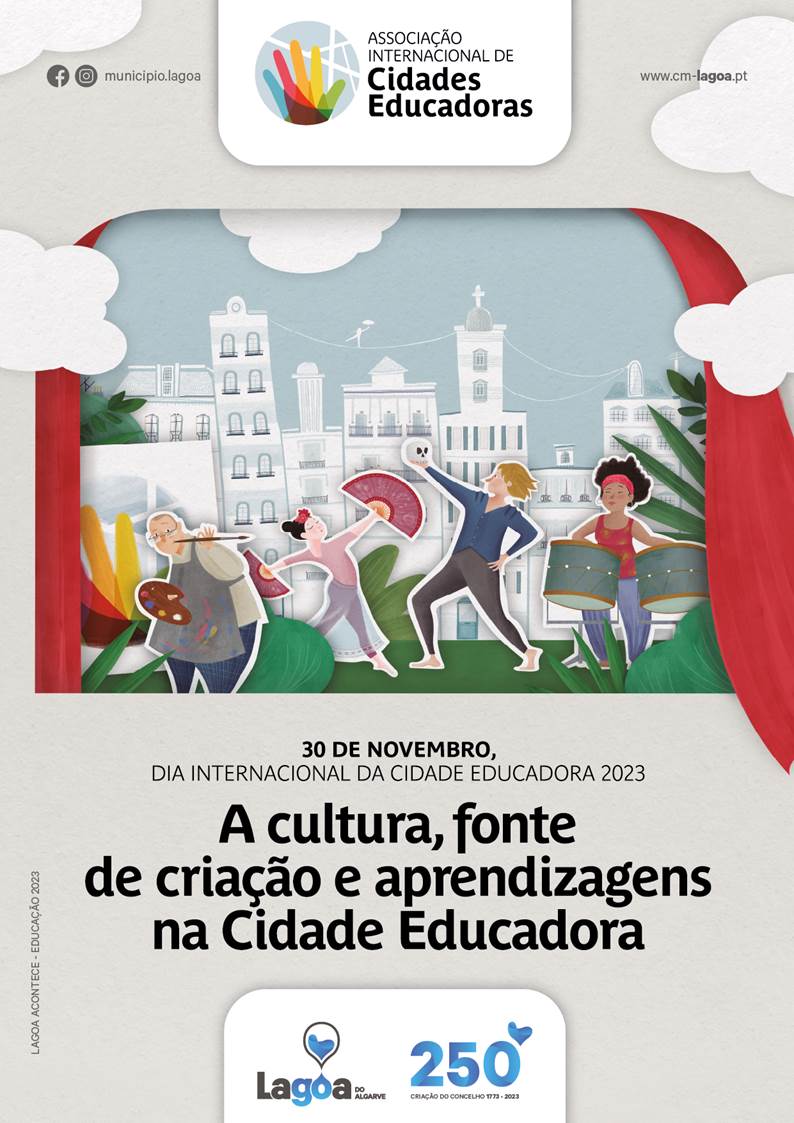 Internacional da Cidade Educadora, e mais uma vez iremos associar-nos a esta celebração,  numa altura em que mais do que nunca é importante valorizar “A cultura, fonte de criação e de aprendizagem na Cidade Educadora “. Como Cidade Educadora, Lagoa procura promover o acesso à cultura, garantindo a igualdade de oportunidades para a sua fruição; reconhece as diferentes culturas e manifestações culturais presentes no território e fomenta uma educação artística de qualidade que permite o desenvolvimento pessoal e coletivo. Em Lagoa, a cultura e a arte são um importante meio de inclusão e capacitação social. Infra as atividades que estão a decorrer no mês de novembro no âmbito das comemorações do Dia Internacional da Cidade Educadora, que se iniciaram no passado dia 06 e se prolongam até dia 30: >> Os meus desejos para o mundo, programa de mindfulness: “Mentes Zen”       06 NOV 12H35 . Escola Eb 2/3 Jacinto Correia >> Espetáculo “Ser Animal” da Aorca – Associação de Observação, Regeneração e Criação na Atualidade inserido na 6º edição do festival Os Entrelaçados 09 NOV 14H00 . Auditório Carlos do Carmo >> Exposição de pintura e escultura, Francisco Bronze: A Mulher, no Mar 09 NOV 2023 - 05 JAN 2024 Centro Cultural - Convento de São José >> Exposição de Fotografia “Tribute To Algarve” de Algarve Photo Club 09 NOV 2023 - 19 JAN 2024 Galeria Manuela Vale, na Escola de Artes Mestre Fernando Rodrigues >> Espetáculo de Dança para Público em Geral : “RGB” inserido também na 6º edição do Festival Os Entrelaçados 11 NOV 21H00 . Auditório Carlos Do Carmo >> Percurso Interpretativo: À Descoberta da Geodiversidade do Sítio das Fontes, com Francisco Lopes (GEOWALKS&TALKS) 12 NOV 10H00 - 12H00 . Parque Municipal do Sítio das Fontes >> Oficina “À Descoberta do Litoral” 14 NOV 09H00 - 11H00 . Praia Grande – Ferragudo *Exclusivo para escola >> Apresentação pública do livro “Objetiva sobre a cultura da vinha no concelho de Lagoa” dos alunos da Academia Cultural Sénior de Lagoa e com coordenação de José Benvindo R. Santos 14 NOV 18H00 . Sala Polivalente da Biblioteca Municipal de Lagoa >> Oficina On-line de Geologia “Viagem a um Algarve tropical” 15 NOV 17H30 - 19H30 . Plataforma On-line Zoom>> Oficina “Vamos Limpar o Mar e Oficina do Litoral” 17 NOV 09H30 - 12H00 . Praia Grande De Ferragudo *Exclusivo para escola >> Espetáculo de teatro em inglês para público em geral : “Cinderella” do grupo de teatro os Algarvios 17 NOV 19H45 . 18 NOV 14H00 E 19H45 . 19 NOV 14H00 . Auditório Carlos Do Carmo >> Palestra de Xadrez por João Pacheco 18 NOV 11H00 . Sala Polivalente Da Biblioteca Municipal De Lagoa >> Apresentação pública do N.º 2 da d’ Arade. Revista do Arquivo Municipal de 18 NOV 15H30 . Sala Polivalente Da Biblioteca Municipal De LagoaOficina On-line de Geologia  >> Projeto CONVENTUS, sessão interna 21 NOV 14H30 . Sala Polivalente do Centro Cultural - Convento S. José >> Apresentação pública do livro “Lendas e Tradições de Lagoa”, de Miraldina Diogo e Teresa Mateus, com Apresentação da Prof. Maria Helena do Carmo, e inauguração de exposição de pintura de Miraldina Diogo 21 NOV 18H00 . Biblioteca Municipal de Lagoa >> Conferência “Práticas Pedagógicas Inovadoras”, integrada no ciclo de conferências temáticas “Rumo ao Futuro Aprender +” 22 NOV 16H00 - 17H30 . Auditório do Centro Cultural - Convento de São José >> Celebrando Lagoa – Palestra Literária com Laborinho Lúcio, com apresentação de Maria Luísa Francisco. 22 NOV 18H00 . Sala Polivalente da Biblioteca Municipal de Lagoa >> 5.ª oficina do ciclo “Oficinas Abertas de Património Cultural: partilhando experiências colaborativas” 23 NOV 14H30 . Pátio das Gerações >> Recriação Histórica com oficina-baile pela Artis 21 24 NOV . Centro Cultural - Convento de São José >> Caminhada de Observação de Aves, com a Associação "A Rocha" 25 NOV 09H00 - 12H00 . Parque Municipal do Sítio das Fontes e Arrozais do Rosário >> Apresentação pública do livro “Areia”, de Clara Andrade, com apresentação de David Roque, na Sala Polivalente da BML. 25 NOV 16H30 . Biblioteca Municipal de Lagoa >> À Descoberta da Geologia do Litoral - Percurso dos 7 Vales Suspensos - da Praia da Marinha à Praia dos Caneiros, com o Professor Sérgio Marreiros 28 NOV 09H00 - 12H00 . Praia da Marinha à Praia dos Caneiros *Exclusivo para escola >> Encontro Anual de Boas Práticas de Sustentabilidade do Município de Lagoa 28 NOV 14H30 - 17H30 . Auditório do Centro Cultural - Convento de São José >> Apresentação pública do livro “Novos Contos” de Lagoa do Clube de Leitura da Biblioteca, com apresentação de David Roque. 30 NOV 17H00 . Sala Polivalente da Biblioteca Municipal de Lagoa >> Projeto 250 anos Lagoa 30 NOV 19H00 . Auditório Carlos do Carmo >> Mensagem do Presidente Transmissão do Vídeo - Dia Internacional da Cidade Educadora 30 NOV 